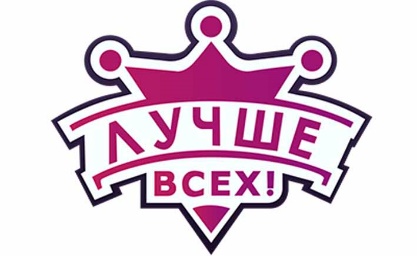 Схема взаимодействия педагогического коллектива в ходе реализации проекта «Лучше всех!»